DATA SET 4 	 FACE TO FACE INTERVIEWS WITH BOUNDARY PARTNERS The purpose of these conversations  is to provide the opportunioty for stskeholders/boundary partners to express an opinion about PIMSIP design and implementation   It is  organised under the headings WHAT we found.:-                              					  Results/findings SO WHAT  have we learned from this experience ?;-                                       Key learnings NOW WHAT  we will do to inform our practice ? :-             Recommendations for “Next practice”An attached APPENDIX  synthesizes the methodologies and evidence based accessed to  inform the observations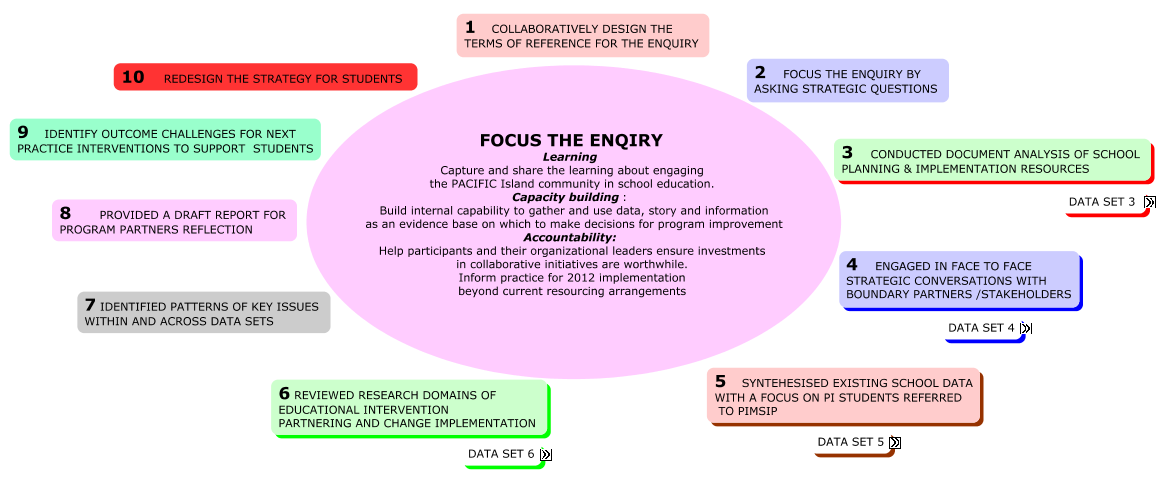 WHAT  we found.:-                                                                                                   Results/findings CO- RESEARCHER PERCEPTIONS CONGRUENT PERCEPTIONS            Ideas that were supported across more than one stakeholder group                   Students ; program designers/implementers student services team and community support workers  focus on  the need to provide  "wrap around"  social  support for PI students All boundary partners agree on the "ends " / WHAT needs to be accomplished ie Appreciate the need for  the integration of Engagement through culturally appropriate  actions;Aspiration to expand PI student options Inspiration  to apply leadership  that engages others in expanding life choices.All boundary partners emphasize the need for a team approach where members build trust & rapport with PI students  as necessary prerequisite to intervention success.Students and the designers/implementers valued the role of  the PI student group as an essential support group for PI students Students, implementers,  student services members and community support workers highly valued the capabilities of the community partner to complement team operationAll boundary partners indicate that the program has  been attended and "enjoyed"All students interviewed could and did  articulate benefits they have gained personallySelf efficacy  It’s easy for other people to look down on you  BUT I’m the one ;Its up to me whether I listen or not ;Workplace skills VAL  I’m now confident  going to interviews I’m ready for the job.Aspiration  I can achieve my goals ( despite the put downs )Inspiration I have been able to help my bother with his school plans Yr 10 don’t think about the future so I have been able to helpDIFFERENCES OF OPINION         Ideas where  stakeholder groups /individuals expressed different views  Contributing individuals hold different views about the appropriate balance point on the 'moral purpose" continuum  GET THE STUDENTS READY FOR SCHOOL / CHANGE SCHOOL PRACTICES TO FIT CULTURAL NEEDS OF PI STUDENTSContributing individuals hold different views about the congruence between  agreed 'ends" and  " means " of  achieving  success ie Build student confidence;self respect; group cohesion delivered through real life  experiences/culturally relevant "activities " responsive to the issues of the day as the "content "  VS  a written curriculum supporting planned, sequenced activities to support teacher deliveryThe degree to which people involved know/understand /have the capability to contribute their expertise to a shared  team  intention( teacher opt out of shared responsibility by referrals )Differences of opinion between admin and implementers about PIMSIP capacity to demonstrate that the strong relationships between the implementation team and the PI students resulting in  culturally appropriate   attitudes and  behaviour  evidenced inside PIMSIP to transfer to the benefit of the wider school community.SO WHAT  have we learned from this experience ?;-                                                                          Key learnings HOW do we use our learning about Pacific Islander and Maori  Student  Intervention Programs to inform 2012?CONGRUENT PERCEPTIONS OF BOUNDARY PARTNERSTheme 1 	 Goal setting Necessity to  spend the time to make sure the written goals and unwritten expectations of outcomes are clear to everybody   Theme 2 	 School ethos Alignment of PRIDE as the espoused values  with the interpersonal skills and values that everybody needs to practice and model ( NOT ‘outsource responsibility )Theme 3 	Choose the people carefully Build consortiums /coalitions of people who can do things together better than they can operate aloneTheme 4	a priori  Project design , implementation and review needed to make a wholistic system workCommunity expertise in culturally appropriate relationship building The curriculum design skills necessary to align intervention to the real work of schools The Administrative skills AND the authority  to manage the project as part of the school strategic intentfind and allocate  the resources  of people ,time and money and integrate the contributions of the different people andmonitor /evaluate/provide feedback  to adjust program delivery as contexts change DIFFERENCES OF OPINIONWhat constitutes “Culturally appropriate practices”?Self  awareness of  personal cultural capital  /knowledge of  the common human relationship practices    VS  responding  to the diversity of cultural groups ( teacher ; Vietnamese ;ATSI ; PI etc etc ) /skills in enacting  personal values  congruent with PRIDE  NOW WHAT we will do to inform our practice ? :-                                             Recommendations for “Next practice”CHALLENGES FOR NEXT PRACTICESPONSORS PERCEPTIONS COMMUNITY PARTNER PERCEPTIONS CO RESEARCHER PERCEPTIONS How do we conduct the a priori due diligence  that assures congruence between competing priorities of School espoused ethos / enacted curriculum /systemic accountabilities /resource limitationsCommunity group mission , vision and capabilities /Funders short term output accountability requirements ?How do we harness the complementary contributions  required for PI interventions ?Community cultural understanding Curriculum design expertise School organisational /administrative pragmatics  How do we collect and use information to  track "value added" to student outcomes  that Celebrates the changes in the traditionally hard to measure  'soft skills' attitude/aspiration inspiration, resilience AND Satisfies the requirements to measure changes over time in patterns of  attendance, suspensions ,attainment for individual students  to guide interventions NOT provide post hoc reports.?How do we go beyond the limitations of  this pilot inquiry to Engage parents  and teachers in  contributing  their perceptions of value added by PIMSIP ?the full summary @ http://cmapspublic.ihmc.us/rid=1K3JNNBNV-M5W314-2D3N/MATRIX%20OF%20SUMMARIES%20%20by%20boundary%20actors.cmapAppendix 1 AGREED PRINCIPLES   UNDER WHICH THIS INFORMATION WAS COLLECTED Principle 1  Reflection /Critical conversationDevelop shared meaning through conversation      make explicit the interpretations, biases, assumptions and concerns upon which judgments are made  Principle 2 Collaboration  Participants in an action research project are co-researchers.- each person’s ideas are equally significant   Principle 3  Reporting    A report is the beginning point for  ongoing discussion among collaborators, rather than a final conclusion of fact.  HOW THE INFORMATION WAS COLLECTED FOR  DATA SET 4 This schematic overview is expanded in  Appendix 1 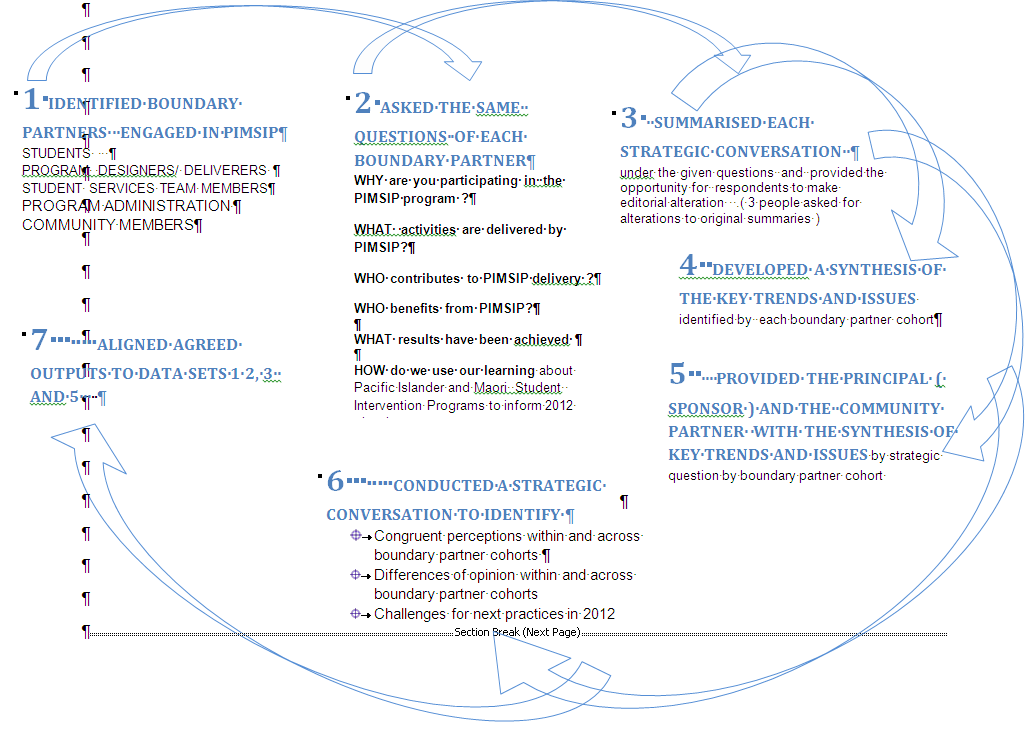 1 IDENTIFIED  BOUNDARY PARTNERS ENGAGED IN PIMSIPPrinciple 2 Collaboration  Participants in an action research project are co-researchers.- each person’s ideas are equally significant   The concept of  Boundary Partners (persons, groups or organisations who contribute directly to  the project )  forces external agencies to “ recognise the limits of your influence and to think realistically about whom you want to work with to affect change” . The assumption is that    “the changes  in their behaviour, relationships and actions is more important than planning or evaluation.”A conscious choice was made to  conduct strategic conversations with the following boundary partners STUDENTS WHO PARTICIPATED IN PIMSIP A total of 17 students were  randomly chosen  from Engage,Aspire, Inspire  elements of PIMSIP( Two Year 12 students were  interviewed individually ; Three group conversations  were conducted  involving  15 students );  DESIGNERS/IMPLEMENTERS Three  PIMSIP practice leaders who were responsible for the original design of PIMSIP , the development of the NAB Schools First successful submission and the alignment of PIMSIP with  the delivery of the Certificate 2 in Active Volunteering  were engaged in conversations.  STUDENT SERVICES SUPORT TEAM Four  members of the school Student Services Team ( 2 Guidance Officers Chaplain  School Nurse ) who have been involved  in PIMSIP were engaged in conversationADMINISTRATORS Three members involved in the administration of PIMSIP delivery  were engaged in conversation COMMUNITY SERVICE PROVIDERS Two people involved in service provision from Inala Youth Services with expertise and experience in service provision to Inala Pacifika community   were interviewed .Other Key Actors  including the Principal ( and Acting Principal) as  Project Sponsors; Metropolitan Regional Youth Support Coordinator were  consulted Time constraints precluded a wider engagement of parents and teachers who referred students to PIMSIP – This is a limitation of this initial exploration.    2 ASKED THE SAME  QUESTIONS  OF EACH BOUNDARY PARTNERPrinciple 1  Reflection /Critical conversationDevelop shared meaning through conversation      make explicit the interpretations, biases, assumptions and concerns upon which judgments are made  This “strategic conversation “ is intended to support  organisational learning and focus on converting the generated knowledge into action rather than conduct an “external evaluation “. The following questions were posed to every person/group interviewed. WHY are you participating in  the PIMSIP program ?WHAT  activities are delivered by PIMSIP?WHO contributes to PIMSIP delivery ?WHO benefits from PIMSIP?WHAT results have been achieved HOW do we use our learning about Pacific Islander and Maori  Student  Intervention Programs to inform 20123   SUMMARISED EACH STRATEGIC CONVERSATION  The co researcher  summarized each conversation under the given questions  and  provided the opportunity for  respondents to make editorial alteration   .( 3 people asked for alterations to original summaries.The  edited responses are  available for  scrutiny  as indicated below The information is captured using C Map Knowledge management systems  Simply point and click on the references and you will be able to access  WEB BASED logic maps of the summaries STUDENTS WHO PARTICIPATED IN PIMSIP 			Five summaries prepared DESIGNERS/IMPLEMENTERS 				Three summaries prepared STUDENT SERVICES SUPORT TEAM  			Four summaries prepared ADMINISTRATORS  					Three summaries prepared COMMUNITY SERVICE PROVIDERS 			Two summaries prepared 4  DEVELOPED A SYNTHESIS OF THE KEY TRENDS AND ISSUES The summary of each strategic conversation  was synthesized  under boundary partner  cohorts  to identify the key trends and issues of importance  to each cohort  The synthesis matrix  is contained @ http://cmapspublic.ihmc.us/rid=1K3JNNBNV-M5W314-2D3N/MATRIX%20OF%20SUMMARIES%20%20by%20boundary%20actors.cmap5      PROVIDED THE PRINCIPAL ( SPONSOR ) AND THE  COMMUNITY PARTNER  WITH THE SYNTHESIS OF KEY TRENDS AND ISSUES Principle 2 Collaboration  Participants in an action research project are co-researchers.- each person’s ideas are equally significant   Principle 3  Reporting    A report is the beginning point for  ongoing discussion among collaborators, rather than a final conclusion of fact. The co researcher has examined the cross cohort summaries to identify Areas where boundary partners hold congruent views for each strategic question Issues about which there are differences of opinion expressed  within/across  boundary partner cohortsChallenges for  next practice as perceived by the co researcher   as provocative propositions to stimulate further in depth collaboration across the program partners.These have been presented as both web based summaries RESEARCH QUESTION 1    WHY are you participating in  the PIMSIP program ?http://cmapspublic.ihmc.us/rid=1K3MG8RSP-23BHZDR-1K84/RESEARCH%20QUESTION%201%20%20WHY.cmapRESEARCH QUESTION 2 WHAT  activities are delivered by PIMSIP?http://cmapspublic.ihmc.us/rid=1K3Q6XDTG-1NQKG07-1HW/RESEARCH%20QUESTION%202%20WHAT%20is%20delivered%20by%20PIMSIP.cmapRESEARCH QUESTION 3 WHO contributes to PIMSIP delivery ?http://cmapspublic.ihmc.us/rid=1K4DSPQZ6-4064XX-3X3G/RESEARCH%20QUESTION%203.cmapRESEARCH QUESTION 4&5 WHO benefits from PIMSIP? WHAT results have been achieved http://cmapspublic.ihmc.us/rid=1K4DX30BJ-240FCR8-3YP3/RESEARCH%20QUESTIONS%204%26%205.cmapRESEARCH QUESTION 6  HOW do we use our learning about Pacific Islander and Maori  Student  Intervention Programs to inform 2012http://cmapspublic.ihmc.us/rid=1K4DY0VTC-1R9FSRR-3YSQ/RESEARCH%20QUESTION%206.cmapand as images included below  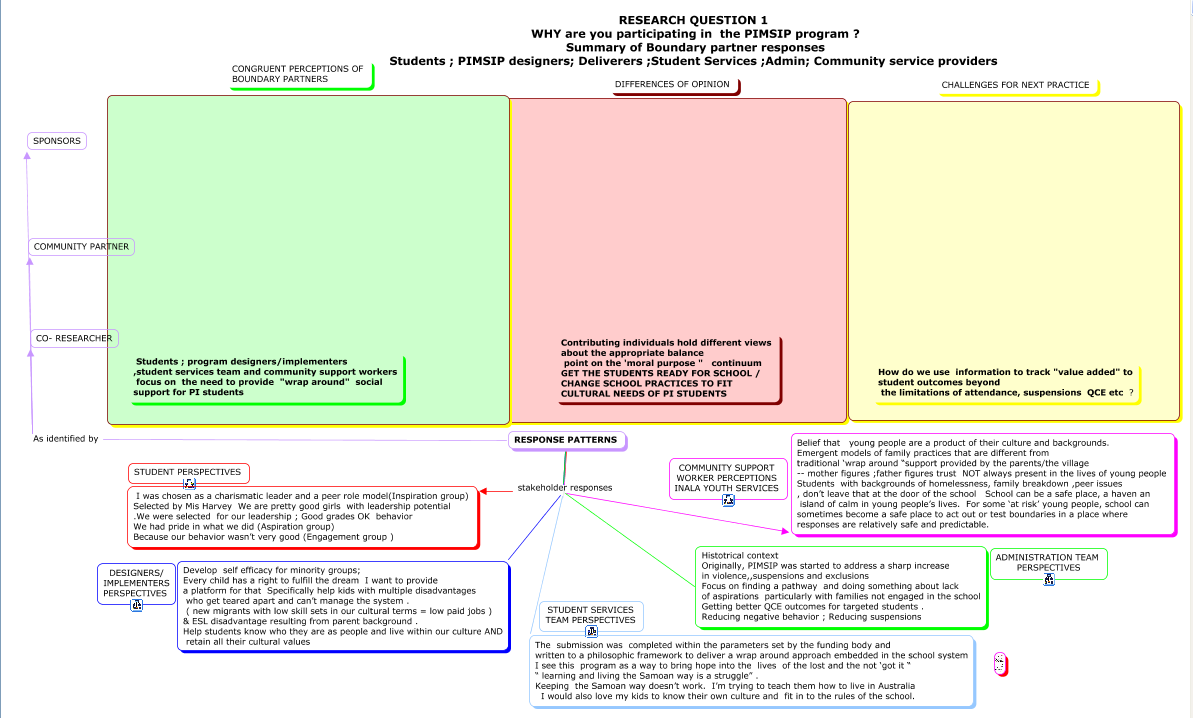 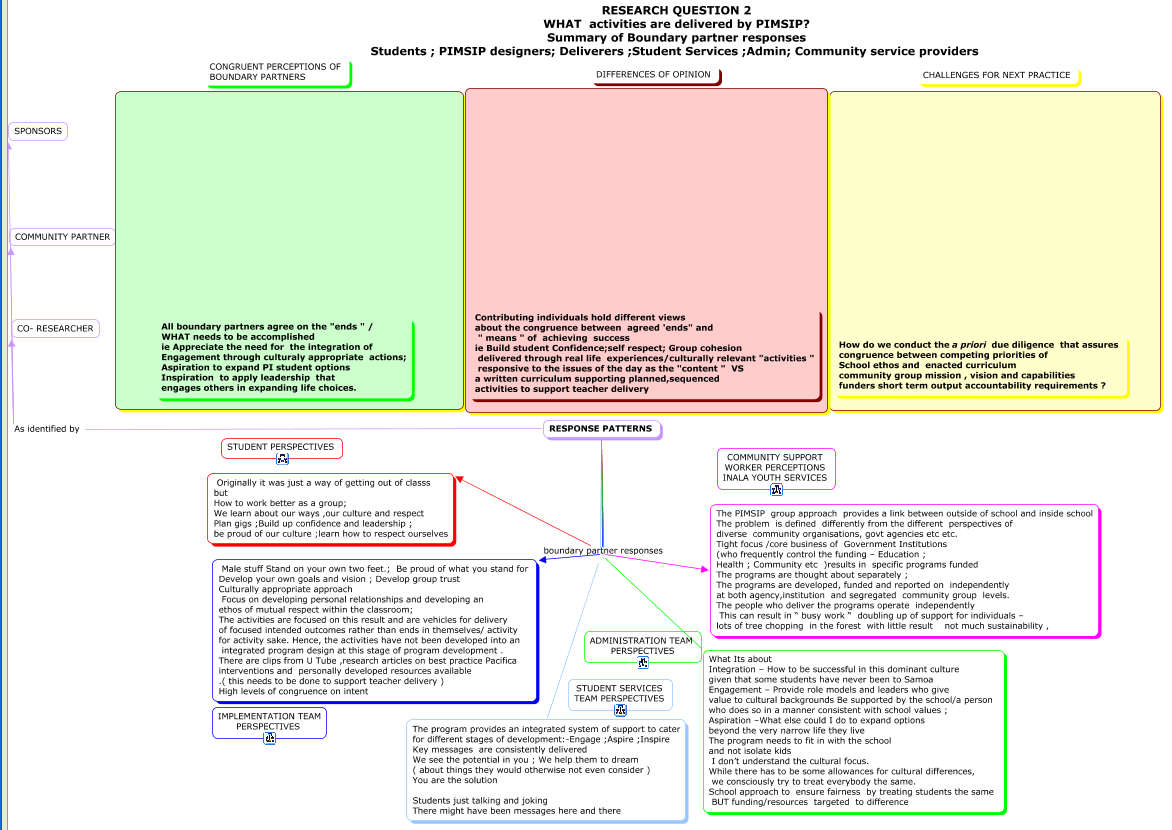 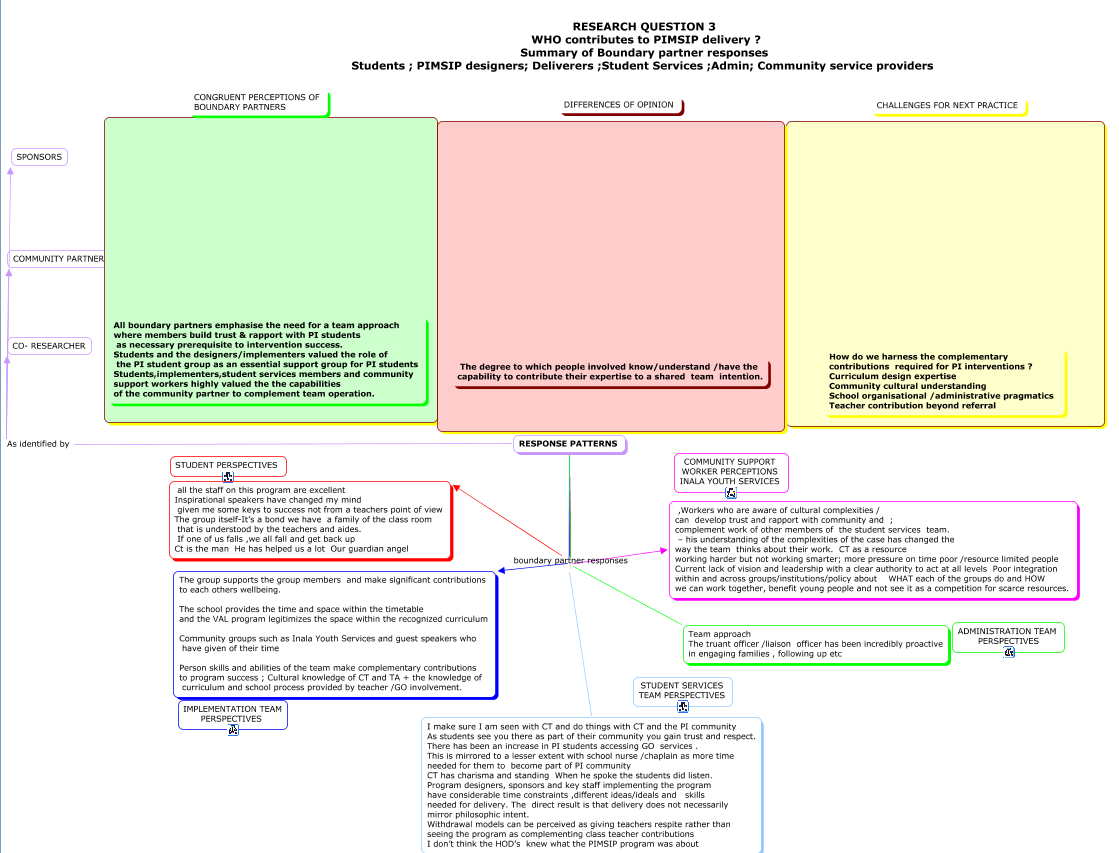 http://cmapspublic.ihmc.us/rid=1K4DSPQZ6-4064XX-3X3G/RESEARCH%20QUESTION%203.cmap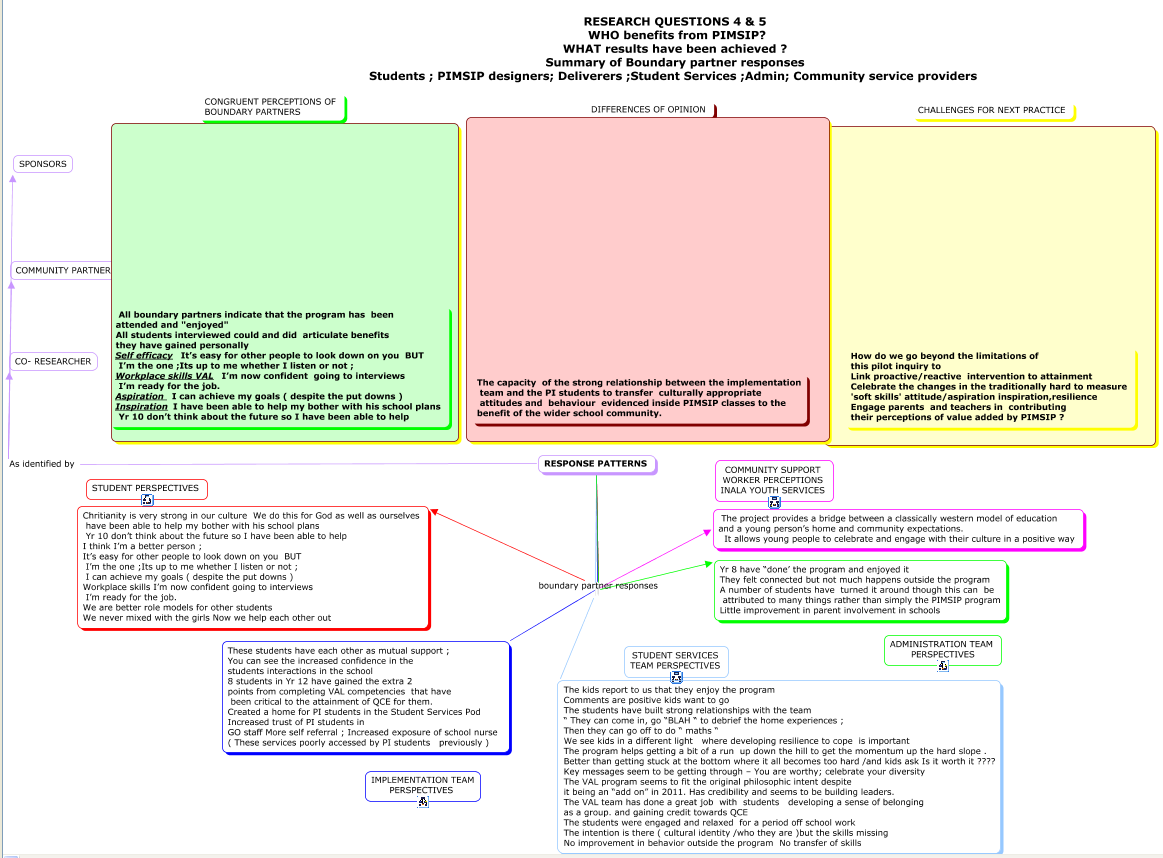 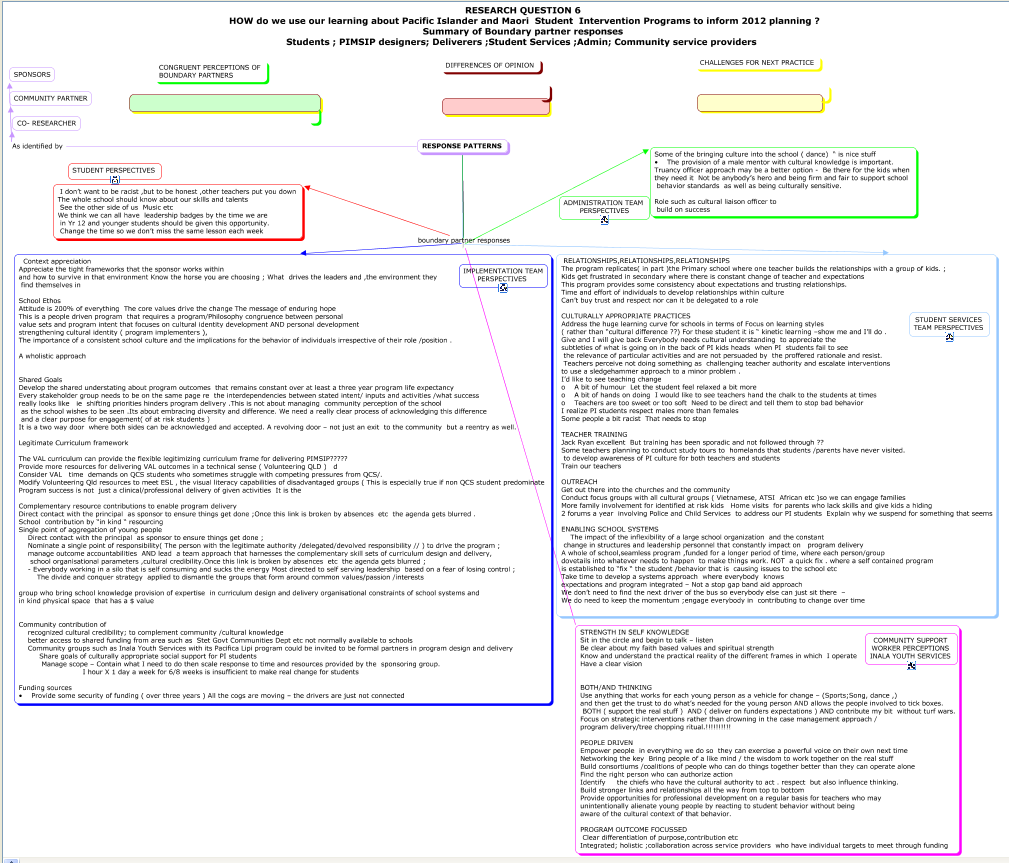 7        ALIGNED AGREED OUTPUTS TO DATA SETS 1 2, 3  AND 5     